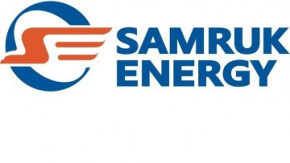 ЕСЕП ҚАЗАҚСТАННЫҢ ЭЛЕКТР ЭНЕРГИЯСЫ ЖӘНЕ КӨМІР НАРЫҒЫН ТАЛДАУ 2019 ЖЫЛҒЫ ҚАҢТАР-МАУСЫМ«НАРЫҚТЫ ДАМЫТУ» ДЕПАРТАМЕНТІШілде, 2020 ж.I-БӨЛІМҚазақстан БЭЖ-інде электр энергиясын өндіру Жүйелік оператордың деректері бойынша, ҚР электр станциялары 2019 жылғы қаңтар-маусым айында 51 944 млн. кВтсағ электр энергиясын өндірді, бұл 2018 жылғы осы кезеңге қарағанда 5%-ке аз. Электр энергиясын өндіру өсімі Қазақстан БЭЖ-інің тек Батыс аймағында ғана байқалады.млн. кВтсағҚР облыстары бойынша электр энергиясын өндіру 2019 жылғы қаңтар-маусым айларында 2018 жылғы ұқсас кезеңмен салыстырғанда Түркістан облысында электр энергиясын өндіру елеулі артты (өсімі 20% және одан жоғары). Сонымен қатар, Алматы, Жамбыл, Қостанай, Манғыстау және Павлодар облыстарында электр энергиясын өндірудің азаюы байқалды (5%).млн. кВтсағБайланысқан электр энергиясын өндіру2019 жылдың 6 айында генерацияға тәуелді электр энергиясын өндіруді өндіру 26,73 млрд. КВтсағ құрады, бұл 2018 жылдың осындай кезеңімен салыстырғанда (0,26 млрд. КВтсағ) (26,7 млрд. КВт.сағ). Сонымен бірге, 2018 жылдың алты айымен салыстырғанда, байланысқан электр энергиясын өндіру үлесі болмашы өсті және Қазақстандағы жалпы электр энергиясын өндіру көлемінің 51,5% -ын құрады.млн. кВтсағ «Самұрық-Энерго» АҚ энергия өндіруші ұйымдарының 2019 жылғы 6 айында электр энергиясын өндіру көлемі 13 893,1  млрд. кВтсағ-ты немесе 2018 жылғы ұқсас кезеңнің көрсеткіштерімен салыстырғанда 17,7%-ды құрады.млн. кВтсағҚазақстан БЭЖ-інде электр энергиясын тұтынуАймақтар мен облыстар бойынша электр энергиясын тұтынуЖүйелік оператордың деректері бойынша 2019 жылғы қаңтар-маусым айларында 2018 жылғы қаңтар-маусым айларының көрсеткіштерімен салыстырғанда, барлық республика бойынша электр энергиясын тұтыну динамикасында өсу байқалады. Осылайша, республиканың солтүстік аймағында тұтынушылық 1%-ға, батыс аймағында 2%-ға артты, ал оңтүстік аймағында 0,1%-ға төмендеді.млн. кВтсағ2019 жылғы 6 айдағы өнеркәсіп жұмысының қорытындылары (ҚР ҰЭМ Статистика комитетінің жедел ақпараты)2019 жылғы қаңтар-маусым айларында 2018 жылдың 6 айымен салыстырғанда өнеркәсіптік өндірістің индексі 102,6%-ды құрады. Өндіріс көлемінің өсуі Қазақстан Республикасының 14 аймағында, ал азаюы Қарағанды, Қызылорда, Атырау, Батыс Қазақстан және Маңғыстау облыстарында байқалды. Өнеркәсіптік өнім көлемдерінің өңірлер бойынша өзгеруі алдыңғы жылғы тиісті кезеңге қарағанда %-бен көрсетілген 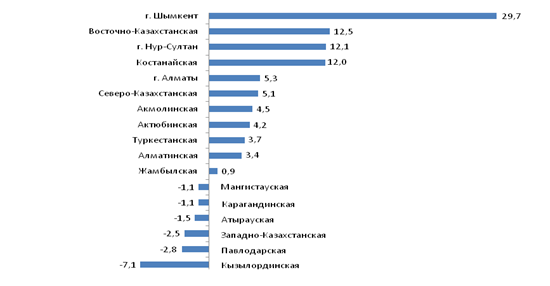 	Шымкентте мақта майы, кілем, бензин, керосин, мазут, дизель отыны, сұйытылған пропан және бутан өндірісі (125,1%) өсті. 		Шығыс Қазақстан облысында мыс және алтын кендерін және концентраттарды өндіру ұлғайды, тазартылған алтын мен жеңіл автокөліктер өндірісі (112,7%) өсті.	Нұр-Султанда алкогольсіз сусындар, пластикалық құбырлар, преформалар, тазартылған алтын және теміржол локомотивтері өндірісі (110%) өсті.	Қостанай облысында темір рудалары мен алтыннан жасалған рудалар өндірісі өсті, болат цистерналар мен шыбықтар өндірісі, Доре қорытпасындағы алтын және жеңіл автокөліктер (112,3%) өсті.	Алматыда өңделген сүт, сыра, агломерленген және тазартылған мыс өндірісі (105,2%)өсті.	Солтүстік Қазақстан облысында уран кенін өндіру ұлғайып, өңделмеген рапс және зығыр майы, ұн және электр энергиясын өндіру (103,6%) өсті.	Ақмола облысында алтын кендерін және концентраттарды өндіру ұлғайды, Доре қорытпасындағы алтын өндіру, шар және роликті подшипниктер (103,5%) өсті.	Ақтөбе облысында шикі мұнай, хром кендері мен концентраттар, мырыш концентраттары өндірісі ұлғайды, феррохром және темір рельсті өндіру (105,1%) ұлғайды. 	Түркістан облысында ұн, өңделген мақта, трансформаторлар, мұнай битумдары мен электр энергиясы өндірісі өсті (105,1%).		Алматы облысында кондитерлік өнімдер мен шоколад, алкогольсіз сусындар, құрғақ және дайын бетон өндірісі (102,9%) өсті.	Жамбыл облысында мыс кендері мен фосфат шикізатын өндіру ұлғайды, дизель отыны мен фосфор өндірісі өсті (103%).		Маңғыстау облысында шикі мұнайды өндіруді азайту арқылы өнеркәсіп өндірісінің индексі 98,6% құрады.	Қарағанды ​​облысында шойын, ілеспе болат, жалпақ болат, мырышталған болат және оқшауланған сым өндіруді қысқарту арқылы өнеркәсіптік өндіріс 100,5% құрады.	Атырау облысында шикі мұнайды өндіру көлемінің артуы есебінен өнеркәсіптік өндірістің индексі 100,6% құрады.	Батыс Қазақстан облысында газ конденсатын өндірудің төмендеуіне байланысты өнеркәсіп өндірісінің индексі 96,3% құрады.	Павлодар облысында көмір, мыс кендерін өндіру, дизель отыны, феррохром және шикі алюминий өндірісі (100,2%) өсті.		Қызылорда облысында шикі мұнайды өндіруді азайту есебінен өнеркәсіптік өндіріс 91% құрады.(Дереккөз: www.stat.gov.kz)Қазақстанның ірі тұтынушыларының электрді тұтынуы2019 жылғы қаңтар-маусым айларында 2018 жылғы ұқсас кезеңге қарағанда «Арселор Миттал Теміртау» АҚ, «Соколов-Сарыбай ТББ», «Сәтпаев атындағы канал» РМК, «Тараз Металлургия зауыты» ЖШС  және «ТеміржолЭнерго» ЖШС қоспағанда барлық ірі тұтынушылар бойынша электр энергиясын тұтыну өсімі байқалады.млн. кВтсағКөмірҚазақстандағы энергетикалық көмірді өндіру ҚР ҰЭМ Статистика комитетінің жедел ақпараты бойынша, Қазақстанда 2019 жылғы қаңтар-маусым айларында 51,9 млн. тонна тас көмір өндірілді, бұл 2018 жылғы ұқсас кезеңге қарағанда (52,9 млн. тонна) 2%-ға төмен.мың. тонна«Самұрық-Энерго» АҚ-ның көмір өндіруі2019 жылғы қаңтар-маусым айларында «Богатырь Көмір» ЖШС 21 025 мың тонна көмірді өндірді, бұл 2018 жылғы сәйкес кезеңге қарағанда (21 879 мың тонна) 3,9%-ға артық. «Самұрық-Энерго» АҚ-ның көмірді сатуы2019 қаңтар-маусым айларында 20 875 мың тонна көмір сатылды, о.і.: - ҚР-ның ішкі нарығына 15 818  мың тонна, бұл 2018 жылғы сәйкес кезеңге қарағанда (17 567 мың тонна) 10%-ға аз;- экспортқа (РФ) – 5 057 мың тонна, бұл 2018 жылғы сәйкес кезеңге қарағанда (4 353 мың тонна) 16%-ға артық.мың тонна2019 жылғы қаңтар-маусым айларының көрсеткіштері мен 2018 жылғы сәйкес кезеңге қарағанда, Қоғамда көмірдің өндіруі (-3,9%) мен сатылуының өсімі (-4,8%). байқалады. Жаңартылатын энергия көздері ЖЭК-ін пайдалану бойынша объектілердің (КЭС, ЖЭС, БГҚ және шагын СЭС) 2019 жылғы 6 айы үшін электр энергиясын өндіру көлемі          826,4 млн. кВтсағ-ты немесе 2018 жылғы көрсеткіштермен (635,1 млн. кВтсағ) салыстырғанда 30,1%-дық өсімді құрайды.млн. кВтсағ2019 жылғы 6 айы үшін 2018 жылғы ұқсас кезеңімен салыстырғанда ЖЭС, КЭС және БГҚ объектілерінің электр энергиясын өндіруі өскенмен, ірі және шағын СЭС-тердің электр энергиясын өндіруінің азаюы байқалды.  млн. кВтсағ«Самұрық-Энерго» АҚ ЖЭК объектілерінің 2019 жылдың 6 айы үшін электр энергиясын өндіру электр энергиясының ЖЭК объектілерінің өндіретін жалпы көлемінің 163,8 млн. кВтсағ немесе 19,8%-ды құрайды, бұл 2018 жылғы ұқсас кезеңімен салыстырғанда 6,6% - ға төмен (2018 жылғы қаңтар-маусым айлары үшін Қоғам ЖЭК-тің өндірісі – 175,3 млн. кВтсағ, Қоғамның ЖЭК үлесі – 27,6%). Қоғамның 2018ж. қаңтар-маусым айлары үшін «таза» электр энергиясын өндірудегі (ірі, шағын СЭС, ЖЭС, КЭС) үлесі 2018 жылғы ұқсас кезеңмен (1 444,3 млн. кВтсағ) салыстырғанда 5,3% -ға азайды (1 524,4 млн. кВтсағ).млн. кВтсағЭлектр энергиясын экспорттау-импорттау 2019 жылғы қаңтар-маусым айында ҚР-ның электр энегиясын экспорттау мен импорттаудың негізгі бағыты РФ болды (РФ-ға экспорт – 661,2 млн. кВтсағ, РФ-тан импорт – 694,7 млн. кВтсағ). Электр энергиясын өндіру мен тұтынуды теңгерімдеу мақсатында «KEGOC» - 618,3 млн. кВтсағ-ты экспорттады. Есептік кезеңде 561,4 млн. кВтсағ көлеміндегі РФ-тан электр энергиясының импорттау электр энергиясын өндіру мен тұтынуды теңгерімдеу мақсатында жүзеге асырылады.млн. кВтсағII-БӨЛІМЕуразия экономикалық кеңесінің Ортақ электр энергетикалық нарығын қалыптастыру мәртебесі 2018 жылғы шілдеден бастап 2019 жылғы шілдеге дейін ОЭН-ді қалыптастыру туралы ЕАЭК аясында халықаралық шартты жасасу және 2019 жылғы 1 шілдеден кешіктірмей оны күшіне енгізу жоспарланады.БЭЖ алқасы жанындағы Электр энергетикасы жөніндегі консультативтік комитеттің ЕАЭК ОЭН-ді қалыптастыру жөніндегі кіші комитеттің отырыстарында ЕАЭК ОЭН туралы келісімді әзірлеу және ЕАЭК қатысушы елдерімен келісу бойынша жұмыс жүргізілді.18.01.2019ж., 13-14.03.2019г.  ЕАЭК мүше елдерінің уәкілетті өкілдерінің қатысуымен  Хаттама жобасын ЕАЭК туралы келісім шартқа енгізу мәселесі бойынша жиналыс өтті. Қазіргі таңда нормаларды  тұжырымдау бөлігінде бірқатар даулы мәселелер бар. ТМД Электр энергетикалық нарығын қалыптастыру мәртебесі 1992 жылдан бері Тәуелсіз Мемлекеттер Достастығы Электр энергетикалық Кеңесінің (бұдан әрі – ТМД ЭЭК) 53 отырысы өткізілді.ТМД ЭЭК шешімімен (21.10.2016ж. № 50 хаттама) ТМД-ға қатысушы мемлекеттердің ортақ электр энергетикалық нарығын қалыптастырудың жинақты жоспар-кестесі бекітілді. CASA-1000 жобасын іске асыру мәртебесі Жобаның сипаттамасыCASA-1000 жобасы өзара тиімді негізде Оңтүстік Азиядағы энергия тапшылығын азайтуға ықпал ету үшін Орталық Азияның маңызды энергетикалық ресурстарын пайдалана отырып, Орталық және Оңтүстік Азияның өңірлік электр энергиясының нарығын (CASAREM) құру жолындағы алғашқы қадам болып табылады. CASA-1000 жобасы бойынша электр энергиясын жеткізуді бастау 2021 жылы жоспарланады. ЭЖЖ-ның өткізу қабілеттілігі жылына шамамен 6 млрд. кВтсағ болады деп болжанады. Жобаны қаржыландыру процесін Дүниежүзілік банк басқарады.Жоба екі топтамаға бөлінді: Тәжікстан мен Қырғызстанда электр жеткізу желілерінін жеткізу мен орнату және тиісті торларды кеңейту (тапсырыс берушілер – «Қырғыстанның Ұлттық электр желісі» АҚ және «Барки Точик» ААХК, Тәжікстан);Пәкістан мен Тәжікстанда жоғары кернеулі тұрақты тоқты (ЖКТТ) екі терминалды  түрлендіргіш қосалық станцияларды жеткізу және орнату.Келісімшартқа қол қойғаннан кейінгі құрылыс мерзімі – 42 ай (2021ж.).АймақӨндіріс түріқаңтар- маусымқаңтар- маусымΔ, %АймақӨндіріс түрі2018ж.2019ж.Δ, %ҚазақстанБарлығы 54669,851944,0-5,0%ҚазақстанЖЭС44537,541969-5,8%ҚазақстанГТЭС4578,04470,3-2,4%ҚазақстанСЭС5302,55055,5-4,7%ҚазақстанЖелЭС199,7296,548,5%ҚазақстанКЭС52,1150,9189,7%ҚазақстанБГҚ 0,01,8СолтүстікБарлығы42178,339714,3-5,8%СолтүстікЖЭС36954,034589,4-6,4%СолтүстікГТЭС1482,81497,11,0%СолтүстікСЭС3650,93480-4,7%СолтүстікЖелЭС90,779,1-12,8%КЭС0,066,9БГҚ 0,01,8ОңтүстікБарлығы5872,55588,3-4,8%ОңтүстікЖЭС3950,13712,7-6,0%ОңтүстікГТЭС109,7106,5-2,9%ОңтүстікСЭС1651,71575,5-4,6%ОңтүстікЖелЭС108,9111,12,0%ОңтүстікКЭС52,182,558,4%БатысБарлығы6619,06641,40,3%БатысЖЭС3633,43666,90,9%БатысГТЭС2985,62866,7-4,0%БатысЖелЭс0,0106,3БатысКЭС0,01,5№ р/сОблысқаңтар- маусымқаңтар- маусымΔ, %№ р/сОблыс2018г2019гΔ, %1Ақмола2 254,62 239,6-0,7%2Ақтөбе1 929,01 944,50,8%3Алматы3 773,03 534,6-6,3%4Атырау2 803,52 880,92,8%5Шығыс Қазақстан4 905,24 920,70,3%6Жамбыл1 411,51 186,6-15,9%7Батыс Қазақстан1 120,91 140,11,7%8Қарағанды7 476,28 257,910,5%9Қостанай518,0471,1-9,0%10Қызылорда234,9221,4-5,8%11Маңғыстау2 694,62 620,4-2,8%12Павлодар23 525,920 181,3-14,2%13Солтүстік Қазақстан1 569,41 699,28,3%14Түркістан453,0645,742,5%ҚР бойынша барлығы 54 669,851 944,0-5,0%№Наименование2018г2018г2019г2019г№Наименованиеқаңтар-маусымҚР-дағы үлесі, %қаңтар-маусымҚР-дағы үлесі, %1ERG10 181,918,6%9 836,118,9%2«Қазақмыс Энерджи» ЖШС3 100,65,7%3 748,97,2%3«Қазмырыш» ЖШС1 575,82,9%1 516,52,9%4«Арселор Миттал» АҚ1 227,52,2%1 321,62,5%5«ҚКЖ» ЖШС 3 221,25,9%3 331,56,4%6ОАЭК3 555,06,5%3 443,16,6%7«Жамбыл ГРЭС» АҚ1 159,22,1%937,81,8%8Мұнай-газ кәсіпорындары 2 682,64,9%2 594,35,0%БАРЛЫҒЫ26 703,848,8%26 729,851,5%№Атауы2018ж.2018ж.2019ж. 2019ж. Δ 2018/2019жж.Δ 2018/2019жж.№Атауықаңтар- маусымҚР-дағы үлесі, %қаңтар- маусымҚР-дағы үлесі, % млн. кВтсағ%«Самұрық-Энерго» АҚ16 394,530,0%13 525,226,0%-2 869,3-17,5%1 «АлЭС» АҚ2 979,75,5%2 769,75,3%-210,0-7,0%2«Екібастұз ГРЭС-1» ЖШС9 886,718,1%7 199,713,9%-2 686,9-27,2%3«Екібастұз ГРЭС-2» АҚ2 721,75,0%2 725,25,2%3,50,1%4«Шардара СЭС» АҚ198,80,4%265,60,5%66,733,6%5«Мойнақ ГЭС» АҚ517,80,9%486,10,9%-31,7-6,1%6«Samruk-Green Energy» ЖШС1,60,003%1,70,003%0,074,3%7«Бірінші жел электр станциясы» ЖШС88,20,2%77,30,1%-11,0-12,4%№Атауықаңтар- маусым2018ж.қаңтар- маусым2019ж. Δ, 
млн. кВтсағΔ, %IҚазақстан51 471,551 971,7500,21%1Солтүстік аймақ34 007,834 289,3281,51%2Батыс аймақ 6 679,56 682,42,90,1%3Оңтүстік аймақ10 784,311 000215,72%о.і. облыстар бойынша1Шығыс Қазақстан 4 501,74 674,8173,14%2Қарағанды 8 664,28 892,22283%3Ақмола 3 296,73 288,7-8-0,1%4Солтүстік Қазақстан2 262,52 246,2-16,3-1%5Қостанай 2 4212 379,7-41,3-2%6Павлодар 9 731,59 597,7-133,8-1%7Атырау 3 0433 106,163,12%8Маңғыстау 2 617,52 557,9-59,6-2%9Ақтөбе 3 130,23 209,979,73%10Батыс Қазақстан 1 0191 018,4-0,6-0,1%11Алматы 5 443,85 511,667,81%12Түркістан 2 379,62 459,479,83%13Жамбыл 2 116,92 167,250,32%14Қызылорда 844861,817,82%№ р/сТұтынушыҚаңтар- маусымҚаңтар- маусымҚаңтар- маусым№ р/сТұтынушы2018ж.2019ж.Δ, %1«Арселор Миттал Теміртау» АҚ2 100,81 858,0-12%2«Қазхром ТҰК» АФЗ АҚ (Ақсу)2 757,42 799,42%3«Kazakhmys Smelting» ЖШС469,7583,024%4«Қазмырыш» ЖШС1 351,41 450,17%5«Соколов-Сарыбай ТББ» АҚ893,9890,00%6«Қазақмыс Копрорациясы» ЖШС283,8606,4114%7«Қазхром ТҰК» АФЗ АҚ (Ақтөбе)1 516,01 568,43%8«Сәтпаев атындағы канал» РМК109,091,4-16%9«Қазфосфат» ЖШС995,71 087,19%10«ЖЖФЗ» АҚ (Қазфосфат ЖШС құрылымына кіреді)842,8952,613%11«Тараз Металлургия зауыты» ЖШС116,083,6-28%12«Өскемен титан-магний комбинаты» АҚ285,7417,146%13«Тенгизшевройл» ЖШС944,6962,82%14«ПАЗ» АҚ (Павлодар алюминий зауыты)471,8472,60%15«ҚЭЗ» АҚ (Қазақстан электролиз зауыты)1 824,91 869,02%16«ТеміржолЭнерго» ЖШС1 268,3802,0-37%17«KEGOC» АҚ2 416,32 554,86%БарлығыБарлығы15 275,418 141,818 095,8№ р/сОблысқаңтар- маусымқаңтар- маусымΔ, %№ р/сОблыс2018 жыл2019 жылΔ, %1Павлодар   33 242,2   33 477,9101%2Қарағанды   16 316,5   15 316,994%3Шығыс Қазақстан   3 351,6   2 948,288%ҚР бойынша барлығы    52 963,5   51 891,798%ОблысСату көлемі, мың тоннаСату көлемі, мың тоннаΔ, % Облысқаңтар- маусым 2018ж.қаңтар- маусым 2019ж.Δ, % ҚР-ның ішкі нарығы 17 56715 81890,0%РФ-ға экспорт4 3535 057116,2%№Атауы 2018ж.2018ж.2019ж.2019ж.Ауытқу Ауытқу №Атауы қаңтар- маусымҚР-дағы үлесі, %қаңтар- маусымҚР-дағы үлесі, % млн. кВтсағ%ҚР-дағы барлық өндіріс 54 669,8100%51 944,1100,0%-2725,7-5,0%IҚР-дағы барлық ЖЭК, о.і. аймақтар бойынша 635,11,2%826,41,6%191,330,1%Солтүстік аймақ171,527,0%229,927,8%58,434,1%Оңтүстік аймақ463,673,0%488,759,1%25,15,4%Батыс аймақ0,00,0%107,813,0%107,80,0%IIҚР-дағы барлық ЖЭК, о.і. түрлері бойынша635,11,2%826,41,6%191,330,1%КЭС52,18,2%151,018,3%98,9189,8%ЖЭС199,631,4%296,535,9%96,948,5%Шағын СЭС383,460,4%377,145,6%-6,3-1,6%Био Газ Қондырғылары0,00,0%1,80,2%1,80,0%№Атауы2018ж.2018ж.2019ж.2019ж.Ауытқу 2019/2018жж.Ауытқу 2019/2018жж.№Атауықаңтар- маусымҚР-дағы үлесі, %қаңтар- маусымҚР-дағы үлесі, % млн. кВтсағ%ҚР БЭЖ-інде э/э өндіру 54 669,8100,0%51 944,1100%-2 725,7-5,0%«Таза» электр энергиясын өндіру (ірі және шағын СЭС, ЖЭС және КЭС-терді ескере отырып) 5 555,110,2%3 794,77,3%-1 760,4-31,7%«Таза» электр энергиясын өндіру (шағын СЭС, ЖЭС және КЭС-терді ескере отырып) (ЖЭК туралы заңға сәйкес) 635,11,2%826,41,6%191,330,1%№Атауы2018ж.2018ж.2019ж.2019ж.Ауытқу 2019/2018жж.Ауытқу 2019/2018жж.№Атауықаңтар- маусымҚР-дағы үлесі, %қаңтар- маусымҚР-дағы үлесі, % млн. кВтсағ%1«Самұрық-Энерго» АҚ-ның «таза» электр энергиясын өндіруі (ірі және шағын СЭС, ЖЭС және КЭС-терді ескере отырып)  1524,427,4%1444,338,1%-80,1-5,3%2«Самұрық-Энерго» АҚ-ның «таза» электр энергиясын өндіруі (шағын СЭС, ЖЭС және КЭС-терді ескере отырып) о.і.:175,327,6%163,819,8%-11,5-6,6% «АлЭС» АҚ шағын СЭС-інің каскады85,513,5%84,810,3%-0,7-0,8% «Samruk-Green Energy» ЖШС1,60,3%1,70,2%0,16,2%«Бірінші жел электр станциясы» ЖШС88,213,9%77,39,4%-10,9-12,4%Атауы2018ж.
қаңтар - маусым2019ж.
қаңтар - маусымΔ 2019/2018жж.Δ 2019/2018жж.Атауы2018ж.
қаңтар - маусым2019ж.
қаңтар - маусым млн. кВтсағ%Қазақстан экспорты3 839,4669,3-3 170,1-82,6%Ресейге3 836,6661,2-3 175,3-82,8%Орталық Азияның БЭЖ-іне2,98,15,2181,0%Қазақстан импорты641,2697,155,98,7%Ресейден639,2694,755,58,7%Орталық Азияның БЭЖ-інен2,02,40,419,5%Ауысым сальдосы «+» тапшылық, «-» артықшылық-3 198,227,83 226,0-100,9%№ШараларОрындау мерзіміАғымдағы мәртебесі12016 жылғы 10 шілдеде бекітілген ЕЭК пен ТМД ЭЭК арасында ынтымақтастық жөніндегі іс-шаралар жоспарының ІІ-бөліміне сәйкес шараларды іске асыру 2016-2020жж.ЕЭК өкілдерінің ТМД ЭЭК-ның отырыстарына тұрақты қатысуы, ТМД ЭЭК АК өкілдерінің – ЕАЭК ОЭН-ді қалыптастыру жөніндегі отырыстарға қатысуы қамтамасыз етіледі. 2Электр энергиясының мемлекетаралық ауысымдарының келісілген мағыналарының ауытқуларын реттеу тәртібі жобасын әзірлеу  2016-2017жж.Электр энергиясының мемлекетаралық ауысымдарының келісілген мағыналарының ауытқуларын реттеу тәртібінің жобасын әзірлеу  туралы шешім ТМД ЭЭК 45-ші отырысында қабылданды. Тәртіп жобасы «ТМД елдерінің ортақ электр энергетикалық нарығын қалыптастыру» жұмыс тобының 29-ші отырысында 2016ж. 15 қыркүйекте Мәскеу қаласында (РФ) қарастырылды. ТМД ЭЭК-тың 47-ші отырысының шешіміне сәйкес ТМД ЭЭК-ның 2016 жылға арналған Іс-шаралар жоспарына электр энергиясының мемлекет аралық ауысымдарының келісілген мағыналарынан ауытқулардың шамаларын белгілеу және электр энергиясының мемлекетаралық ауысымдарының келісілген мағыналарынан ауытқулардың шамасын реттеу туралы құжаттар жобаларын әзірлеу және бекіту енгізілді. Жұмыс жалғасуда.3Экспорт-импорт қызметіне қатысушылар арасында мемлекетаралық қималарды/ экспорт-импорт қималарын өткізу қабілеттігін үйлестіру тәртібінің жобасын әзірлеу2018-2020жж.ТМД ЭЭК-тың 50-ші отырысының шешімімен мемлекетаралық электр жеткізу желілерінде электр энергиясын есепке алудың өлшеуші кешендерін метрологиялық қамтамасыз ету жөніндегі әдістемелік ұсыныстар бекітілді.ТМД ЭЭК-тың 50-ші отырысының шешімімен ТМД-ның қатысушы мемлекеттерінің энергия жүйесінің өндірістік қызметінде электр шамаларының метрологиясы және электр энергиясын есепке алу саласында нормативтік техникалық құжаттардың қолданылуына мониторинг жүргізу кестесі бекітілді. 4ТМД қатысушы мемлекеттерінің энергия жүйелері арқылы электр энергиясын тасымалдауды/ жеткізуді/алып өтуді жүзеге асырумен байланысты шығындарды өтеу тәртібі жобасын әзірлеу 2018-2020жж.Тәуелсіз Мемлекеттер Достастығының электр энергетикалық саласын метрологиялық қамтамасыз ету жөніндегі жұмыс тобы әзірлеген мемлекетаралық электр энергетикалық ауысымдарын есепке алу жөніндегі деректермен алмасу үлгісінің біріздендірілен нысаны ТМД ЭЭК-тің 33-ші отырысының шешімімен бекітілді және электр энергиясының мемлекетаралық ауысымдарын есепке алуды ұйымдастырған және мемлекет аралық ауысымдар жөніндегі деректермен алмасқан кезде пайдалану үшін ТМД қатысушы мемлекеттерінің электр энергетикасын басқаратын органдарға ұсынылды. 5Электр энергетикасы саласында ұлттық заңнаманы үйлестіру, ТМД-ның ОЭН-ын қалыптастыру және қызмет етуі үшін қажетті ұлттық нормативтік құқықтық құжаттарды әзірлеу және қабылдау.  2020-2025жж.ТМД ЭЭК-тің 51-ші отырысының шешімімен Электр энергетика саласында техникалық реттеу мен стандарттаудың тұжырымдамалық тәсілдері бекітілді. Сондай-ақ, «Электр энергиясын реттеудің нормативтік-техникалық базасын жаңарту және үйлестіру» жұмыс тобы бойынша ереже бекітілді. ТМД ЭЭК-тің 51-ші отырысының шешімімен аталған Жұмыс тобының жұмыс жоспары бекітілді.